Obec  Šelpice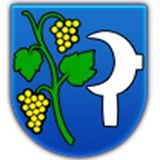 Obecné zastupiteľstvo obce Šelpice na základe ustanovenia § 6 ods. 1 zákona SNR č. 369/1990 Zb. o obecnom zriadení v znení neskorších predpisov a zákona č. 582/2004 Z. z. o miestnych daniach a miestnom poplatku za komunálne odpady a drobné stavebné odpady v znení neskorších predpisov vydáva pre územie obce Šelpice tentoDodatok č. 1/2019 k VZN č. 4/2015, ktorým sa ruší Dodatok č. 1/2017 k VZN č. 4/2015o miestnych daniach a o miestnom poplatku za komunálne odpady a drobné stavebné odpady na území obce Šelpice Na základe dodatku č. 1/2019 sa VZN č. 4/2015 mení nasledovne: Tretia časť§ 7Daň za psaVypúšťa sa:Ročná sadzba dane je nasledovná:za psa chovaného v rodinnom dome                                                        8.- €,v objektoch a na pozemkoch firiem a organizácií na území obce            8.- €                    Nahrádza sa:Ročná sadzba dane je nasledovná:za psa chovaného v rodinnom dome a v nájomných bytoch                   10.- €,v objektoch a na pozemkoch firiem a organizácií na území obce           10.- €                    Deviata časť§ 13Sadzba poplatku za komunálny odpadVypúšťa sa:Fyzická osoba:         a) 0,0494 €/ za osobu a kalendárny deň /t.j.18 €/ rok, pre poplatníka s trvalým               pobytom alebo prechodným pobytom v obci Šelpice,          b/ 0,030 €/ 1 osoba/ 1 deň/ t. j. 11 € /rok  pre poplatníka, ktorý užíva alebo je             oprávnený užívať nehnuteľnosť na území obce, ak túto nevyužíva na podnikanie             a nemá v obci Šelpice trvalý alebo prechodný pobyt,                ( napr. rekreačná chata, záhrada, garáž a pod.),         c/ 0,057 €/1 osoba/1 deň/ t. j. 21 €/rok  pre poplatníka, ktorý užíva alebo je oprávnený                užívať nehnuteľnosť na území obce, ak túto nevyužíva na podnikanie a nemá v obci               Šelpice trvalý alebo prechodný pobyt /napr. rodinný dom, byt v bytovom dome/ a                              ostatné trvale neobývané nehnuteľnosti na území obce.Podnikateľ:      a/ ktorý je oprávnený užívať alebo užíva nehnuteľnosť nachádzajúcu sa na území obce            Šelpice na podnikanie:120 l nádoba          0,0144 €/ 1 liter                 44,928 €240 l nádoba          0,0144 €/ 1 liter                 89,856 €1100 l nádoba        0,0144 €/ 1 liter                411,840 €Nahrádza sa:Fyzická osoba:         a) 0,0548 €/ za osobu a kalendárny deň /t. j. 20 €/ rok, pre poplatníka s trvalým               pobytom alebo prechodným pobytom v obci Šelpice,          b/ 0,0357 €/ 1 osoba/ 1 deň/ t. j. 13 € /rok  pre poplatníka, ktorý užíva alebo je             oprávnený užívať nehnuteľnosť na území obce, ak túto nevyužíva na podnikanie             a nemá v obci Šelpice trvalý alebo prechodný pobyt,                ( napr. rekreačná chata, záhrada, garáž a pod.).Podnikateľ:      a/ ktorý je oprávnený užívať alebo užíva nehnuteľnosť nachádzajúcu sa na území obce            Šelpice na podnikanie:120 l nádoba          0,1316 €/ 1 liter                  48.- €240 l nádoba          0, 2603 €/ 1 liter                 95.- €1100 l nádoba        1,1453 €/ 1 liter                418.- €Ostatné náležitosti VZN č. 4/2015 ostávajú nezmenené.Návrh zverejnený na web stránke: 11.10.2019Návrh  vyvesený na úradnej tabuli: 11.10.2019Návrh zvesený dňa: 26.10.2019Dodatok č. 1/2019 k VZN č. 4/2015 schválený OZ dňa 4.12.2019 uznesením č.33/2019.Dodatok  č. 1/2019 k VZN č. 4/2015 nadobúda účinnosť dňa: 01.01.2020.V Šelpiciach dňa 04.12.2019                                                                                                           Ružena Opálková                                                                                                   starostka obce v.r.